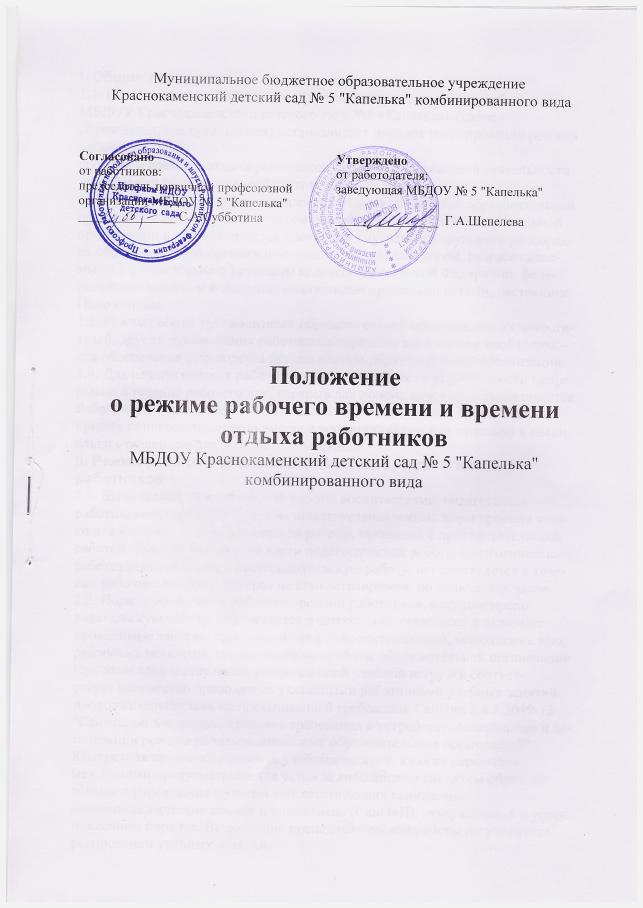 I. Общие положения1.1. Положение о режиме рабочего времени и времени отдыха работниковМБДОУ Краснокаменского детского сада №5 «Капелька» (далее - образовательная организация) устанавливает порядок регулирования режима рабочеговремени и времени отдыха работников с учетом особенностей деятельностидошкольной образовательной организации.1.2. Режим рабочего времени и времени отдыха работников образовательнойорганизации определяется с учетом режима деятельности образовательнойорганизации и устанавливается правилами внутреннего трудового распоряд-ка образовательной организации, коллективным договором, разрабатывае-мыми в соответствии с Трудовым кодексом Российской Федерации, феде-ральными законами и иными нормативными правовыми актами, настоящимПоложением.1.3. Режим работы руководителей образовательной организации, их замести-телей, других руководящих работников определяется с учетом необходимо-сти обеспечения руководства деятельностью образовательной организации.1.4. Для педагогических работников, выполняющих свои обязанности непре-рывно в течение рабочего дня, перерыв для приема пищи не устанавливается.Работникам образовательной организации обеспечивается возможностьприема пищи одновременно вместе с воспитанниками или отдельно в специ-ально отведенном для этой цели помещении.II. Режим рабочего времени воспитателей, педагогических работников2.1. Выполнение педагогической работы воспитателями, педагогическимиработниками, характеризуется наличием установленных норм времени толь-ко для выполнения педагогической работы, связанной с преподавательскойработой. Выполнение другой части педагогической работы педагогическимиработниками, ведущими преподавательскую работу, осуществляется в тече-ние рабочего времени, которое не конкретизировано по количеству часов.2.2. Нормируемая часть рабочего времени работников, ведущих препо-давательскую работу, определяется в астрономических часах и включаетпроводимые занятия, присмотр и уход за воспитанниками, выполнение всехрежимных моментов, согласно режима работы образовательной организации.При этом количеству часов установленной учебной нагрузки соответ-ствует количество проводимых указанными работниками учебных занятийпродолжительностью, не превышающей требований СанПин 2.4.1.3049-13"Санитарно эпидемиологические требования к устройству, содержанию и ор-ганизации режима работы дошкольных образовательных организаций"Конкретная продолжительность учебных занятий, а также перерывовмежду ними предусматривается уставом либо локальным актом образова-тельного учреждения с учетом соответствующих санитарно-эпидемиологических правил и нормативов (СанПиН), утвержденных в уста-новленном порядке. Выполнение преподавательской работы регулируетсярасписанием учебных занятий.2.3. Другая часть педагогической работы работников, ведущих препо-давательскую работу, требующая затрат рабочего времени, которое не кон-кретизировано по количеству часов, вытекает из их должностных обязанно-стей, предусмотренных уставом образовательного учреждения и правиламивнутреннего трудового распорядка образовательного учреждения, тарифно-квалификационными характеристиками, и регулируется графиками и плана-ми работы, в т.ч. личными планами педагогического работника, и можетбыть связана с:1. выполнением обязанностей, связанных с участием в работе педаго-гических, методических советов, с работой по проведению родительских со-браний, консультаций, оздоровительных, воспитательных и других меро-приятий, предусмотренных образовательной программой;2. организацией и проведением методической, диагностической и кон-сультативной помощи родителям или лицам, их заменяющим, семьям;3. временем, затрачиваемым непосредственно на подготовку к работепо обучению и воспитанию воспитанников, изучению их индивидуальныхспособностей, интересов и склонностей, а также их семейных обстоятельстви жилищно-бытовых условий;4. выполнением дополнительно возложенных на педагогических ра-ботников обязанностей, непосредственно связанных с образовательным про-цессом, с соответствующей дополнительной оплатой труда.2.4. Дни недели (периоды времени, в течение которых образовательнаяорганизация осуществляет свою деятельность), свободные для педагогиче-ских работников, ведущих преподавательскую работу, от проведения учеб-ных занятий по расписанию, от выполнения иных обязанностей, регулируе-мых графиками и планами работы, педагогический работник может исполь-зовать для повышения квалификации, самообразования, подготовки к заня-тиям и т.п.III. Разделение рабочего дня на части3.1. При составлении графиков работы педагогических и других работ-ников перерывы в рабочем времени, не связанные с отдыхом и приемом ра-ботниками пищи, не допускаются за исключением случаев, предусмотренныхнастоящим Положением.3.2. При составлении расписаний учебных занятий работодатель обязанисключить нерациональные затраты времени педагогических работников, ве-дущих преподавательскую работу, с тем, чтобы не нарушалась их непрерыв-ная последовательность и не образовывались длительные перерывы (так на-зываемые "окна"), которые в отличие от коротких перерывов (перемен) меж-ду каждым учебным занятием, установленных для обучающихся, воспитан-ников, рабочим временем педагогических работников не являются.3.3. Перерывы в работе, связанные с выполнением воспитателями педа-гогической работы сверх норм, установленных за ставку заработной платы, крежиму рабочего дня с разделением его на части не относятся.3.4. В целях экономии времени воспитателей целесообразно преду-сматривать вместо режима рабочего времени с разделением его на части сперерывом более 2 часов режим их работы с разной ежедневной продолжи-тельностью рабочего времени в утренние часы до начала занятий у обучаю-щихся и в часы после их окончания, имея в виду установление суммирован-ного учета рабочего времени с тем, чтобы общая продолжительность рабоче-го времени в неделю (месяц, квартал) не превышала среднемесячной нормычасов за учетный период.IV. Режим рабочего времени работников образовательной организациина период закрытия4.1. Периоды закрытия не совпадающие с ежегодными оплачиваемымиосновными и дополнительными отпусками работников являются для них ра-бочим временем.4.2. На период закрытия педагогические работники осуществляют педагогическую, методическую, а также организационную работу, связанную среализацией образовательной программы, в пределах нормируемой части ихрабочего времени с сохранением заработной платы в установленном порядке.4.3. Режим рабочего времени педагогических работников, принятых наработу на период закрытия определяется в пределах нормы часов преподава-тельской (педагогической) работы в неделю, установленной за ставку зара-ботной платы и времени, необходимого для выполнения других должност-ных обязанностей.4.4. Режим рабочего времени учебно-вспомогательного и обслужи-вающего персонала на период закрытия определяется в пределах времени,установленного по занимаемой должности. Указанные работники в установ-ленном законодательством порядке могут привлекаться для выполнения хо-зяйственных, ремонтных работ, не требующих специальных знаний.4.5. Режим рабочего времени всех работников на период закрытия ре-гулируется локальными актами образовательной организации и графикамиработ с указанием их характера.V. Режим рабочего времени работников образовательной организации впериод отмены для воспитанников учебных занятий (образовательногопроцесса) по санитарно-эпидемиологическим, климатическим и другимоснованиям5.1. Периоды отмены учебных занятий (образовательного процесса) длявоспитанников по санитарно-эпидемиологическим, климатическим и другимоснованиям являются рабочим временем педагогических и других работни-ков образовательной организации.5.2. В периоды отмены учебных занятий (образовательного процесса)по санитарно-эпидемиологическим, климатическим и другим основаниямвоспитатели и другие педагогические работники привлекаются к учебно-воспитательной, методической, организационной работе в порядке и на усло-виях, предусмотренных в разделе IV настоящего Положения.VI. Регулирование рабочего времени отдельных педагогических работ-ников образовательных учреждений6.1. Режим рабочего времени педагогов-психологов в пределах 36-часовой рабочей недели регулируется правилами внутреннего трудового рас-порядка образовательного учреждения с учетом:-выполнения индивидуальной и групповой консультативной работы сучастниками образовательного процесса в пределах не менее половины не-дельной продолжительности их рабочего времени;- подготовки к индивидуальной и групповой консультативной работе,обработки, анализа и обобщения полученных результатов, заполнения отчет-ной документации, а также повышения своей квалификации. Выполнениеуказанной работы педагогом-психологом может осуществляться как непо-средственно в образовательном учреждении, так и за его пределами.6.2. В дошкольной образовательной организации (группах) режим ра-бочего времени определяется с учетом выполнения каждым воспитателемпедагогической работы в течение 36 часов в неделю.Режим 36-часовой рабочей недели каждым воспитателем может обес-печиваться путем одновременной ежедневной работы двух воспитателей втечение 6 часов в неделю для каждого воспитателя либо замены каждым вос-питателем в течение этого времени отсутствующих воспитателей по болезнии другим причинам, выполнения работы по изготовлению учебно-наглядныхпособий, методической и другой работы, регулируемой правилами внутрен-него трудового распорядка образовательного учреждения и иными локаль-ными актами.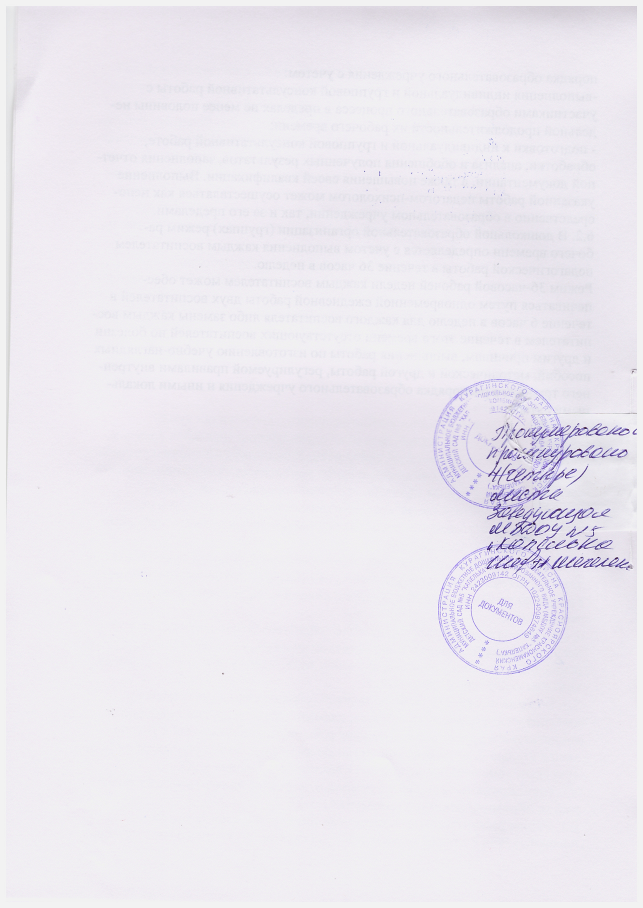 